www.icujp.org  •  www.facebook.com/icujp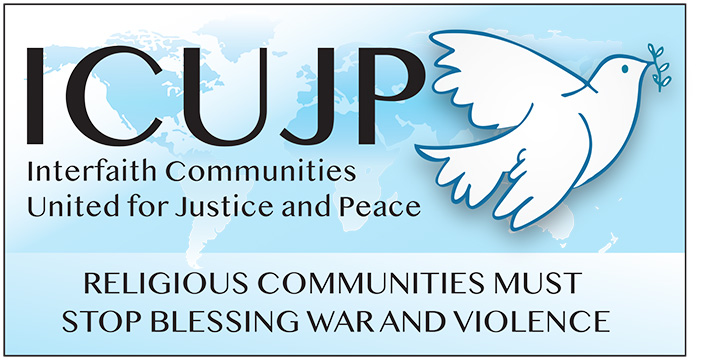 ICUJP Friday Forum Agenda 30 Years Teaching in Watts and ComptonSeptember 16, 2022 | 7:30–9:30 am PT
Online via Zoom: https://us02web.zoom.us/j/85210096658Call in: +1 669 900 6833 US
Meeting ID: 852 1009 6658  PASSCODE: 605158Facilitator:  David Clennon | Zoom host: Michael Novick
7:30–7:35	Log in and socializing7:35–7:45 	Welcome and brief introductions7:45–7:50 	Reflection: What Matters to Me – Jasmine Hailey7:50–9:15 	Program and Q&A: What can we learn from the lessons that many students in Watts and Compton taught their teacher? And what lessons developed there could be used by teachers and their advocates in other working class environments? When children feel powerless, and when some among them feel that acting out and disrupting their classrooms is their only means to feel empowered, how can we heal them with hope and the knowledge of other paths?9:20-9:30 	Closing circle and prayerReminder: During this time of staying home, please donate to Immanuel Presbyterian's Food Distribution Center. The need is more critical than ever! Donate here: https://bit.ly/IPCpantry________________FRIDAY FORUMS ICUJP CALENDAR 
ICUJP Board of DirectorsLouis Chase • David Clennon • Grace Dyrness • Ed Fisher • Stephen Fiske • John Forney • Jasmine Hailey Maggie Hutchinson • Rosemary Leibowitz • Carolfrances Likins • Rita Lowenthal (1927-2021)
Anthony Manousos • Michael Novick • Rubi Omar • Fr. Chris Ponnet • George Regas (1930-2021)
Steve Rohde • Fidel Sanchez • Susan Stouffer • Veda Veach • Phil Way • Morgan Duff Tucker (Director of Communications)